ישעיהו פרק יא בפרק י' הנביא תיאר את מסע הכיבושים של מלך אשור: את הערים והעמים הרבים שהוא כבש במסעיו, את ההרס והחורבן שהוא הותיר אחריו בארץ יהודה, ואיך הוא יגיע לשערי ירושלים ושם הוא יהיה בטוח שיכבוש אותה בקלות. הנביא בסוף פרק י המשיך לתאר, איך ה' יכה את צבא אשור, הצבא ינחול מפלה עצומה, לא יעלה בידם לכבוש את ירושלים, ומלך אשור וצבאו יחזרו לארצם. בפרק יא הנביא מתאר מה יקרה בישראל בעקבות נפילת ממלכת אשור, הוא מנבא שתחל עלייה מחודשת של מלכות בית דוד:ישעיהו פרק יא (א) וְיָצָא חֹטֶר מִגֵּזַע יִשָׁי, וְנֵצֶר מִשָּׁרָשָׁיו יִפְרֶה:(ב) וְנָחָה עָלָיו רוּחַ ה', רוּחַ חָכְמָה וּבִינָה, רוּחַ עֵצָה וּגְבוּרָה, רוּחַ דַּעַת וְיִרְאַת ה':(ג) וַהֲרִיחוֹ בְּיִרְאַת ה', וְלֹא לְמַרְאֵה עֵינָיו יִשְׁפּוֹט, וְלֹא לְמִשְׁמַע אָזְנָיו יוֹכִיחַ:(ד) וְשָׁפַט בְּצֶדֶק דַּלִּים, וְהוֹכִיחַ בְּמִישׁוֹר לְעַנְוֵי אָרֶץ, וְהִכָּה אֶרֶץ בְּשֵׁבֶט פִּיו, וּבְרוּחַ שְׂפָתָיו יָמִית רָשָׁע:(ה) וְהָיָה צֶדֶק אֵזוֹר מָתְנָיו, וְהָאֱמוּנָה אֵזוֹר חֲלָצָיו:(ו) וְגָר זְאֵב עִם כֶּבֶשׂ, וְנָמֵר עִם גְּדִי יִרְבָּץ, וְעֵגֶל וּכְפִיר וּמְרִיא יַחְדָּו, וְנַעַר קָטֹן נֹהֵג בָּם:(ז) וּפָרָה וָדֹב תִּרְעֶינָה יַחְדָּו יִרְבְּצוּ יַלְדֵיהֶן, וְאַרְיֵה כַּבָּקָר יֹאכַל תֶּבֶן:(ח) וְשִׁעֲשַׁע יוֹנֵק עַל חֻר פָּתֶן, וְעַל מְאוּרַת צִפְעוֹנִי גָּמוּל יָדוֹ הָדָה:(ט) לֹא יָרֵעוּ וְלֹא יַשְׁחִיתוּ בְּכָל הַר קָדְשִׁי, כִּי מָלְאָה הָאָרֶץ דֵּעָה אֶת ה', כַּמַּיִם לַיָּם מְכַסִּים: פ(י) וְהָיָה בַּיּוֹם הַהוּא שֹׁרֶשׁ יִשַׁי אֲשֶׁר עֹמֵד לְנֵס עַמִּים, אֵלָיו גּוֹיִם יִדְרֹשׁוּ וְהָיְתָה מְנֻחָתוֹ כָּבוֹד: פפסוק א: "חֹטֶר מִגֵּזַע יִשָׁי"ישעיהו פרק יא (א) וְיָצָא חֹטֶר מִגֵּזַע יִשָׁי, וְנֵצֶר מִשָּׁרָשָׁיו יִפְרֶה:דעת מקרא ישעיהו יא, אחוטר - מקל, ענף שיוצא מגזע אילן (כרות, וממנו העץ יתחדש ויפרח שוב).נצר - קנה רך הצומח מן השורש משנגדע גזע האילן, ומן הנצר עתיד להתפתח אילן חדש.עיין בפסוק א, ובפירוש דעת מקרא והסבר את הדימוי הנזכר בפסוק. 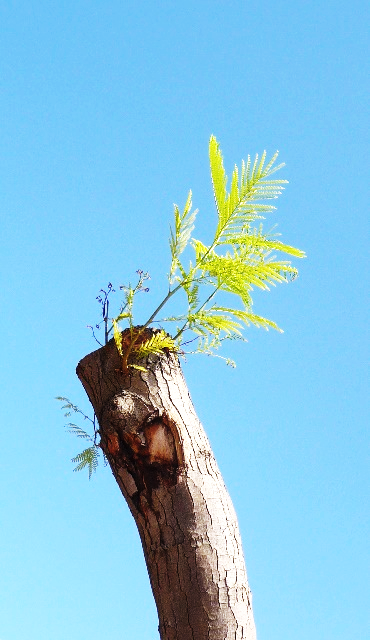 	"ויצא חוטר מגזע ישי ונצר משורשיו יפרה"שד"ל ישעיהו יא, אוהנה "וְיָצָא חֹטֶר" הוא נמשך אל "וְנִקַּף (ונכרת) סִבְכֵי הַיַּעַר בַּבַּרְזֶל, וְהַלְּבָנוֹן בְּאַדִּיר יִפּוֹל" (ישעיהו י, לד) כי תחת שמלך מלך אשור עם כל כבודו ישפל וייגדע, בית דוד ירום ונישא. ומפני שהמשיל מלך אשור ליער גדול, המשיל בית דוד לחוטר קטן הצומח מחדש מגזע.שד"ל מפרש, שהנביא בפסוק הראשון של פרק יא ממשיך על דרך ההנגדה את הדימוי של הפסוק האחרון שבפרק י'. מהו הדימוי, ומהי ההנגדה?פסוקים ב-ה: תכונותיו של מלך המשיחלאחר שבפסוק א ישעיהו מנבא שבעתיד יעלה ויפרח מחדש מלך המשיח מבית דוד, בפסוקים ב-ה ישעיהו מתאר את תכונותיו הנעלות של אותו מלך שיקום:ישעיהו פרק יא (א) וְיָצָא חֹטֶר מִגֵּזַע יִשָׁי, וְנֵצֶר מִשָּׁרָשָׁיו יִפְרֶה:(ב) וְנָחָה עָלָיו רוּחַ ה', רוּחַ חָכְמָה וּבִינָה, רוּחַ עֵצָה וּגְבוּרָה, רוּחַ דַּעַת וְיִרְאַת ה':(ג) וַהֲרִיחוֹ בְּיִרְאַת ה', וְלֹא לְמַרְאֵה עֵינָיו יִשְׁפּוֹט, וְלֹא לְמִשְׁמַע אָזְנָיו יוֹכִיחַ (לא יחרוץ דין רק לפי המראה החיצוני והשמועה):(ד) וְשָׁפַט בְּצֶדֶק דַּלִּים, וְהוֹכִיחַ בְּמִישׁוֹר לְעַנְוֵי אָרֶץ, וְהִכָּה אֶרֶץ בְּשֵׁבֶט פִּיו, וּבְרוּחַ שְׂפָתָיו יָמִית רָשָׁע:			(יחרוץ דין צדק לחלשים שבארץ), 	(ארץ שתמרוד לא יהיה צריך להילחם בה אלא המרד יתבטל ע"י דברי שכנוע)(ה) וְהָיָה צֶדֶק אֵזוֹר מָתְנָיו, וְהָאֱמוּנָה אֵזוֹר חֲלָצָיו: (אזור = חגורה).דעת מקרא ישעיהו יא, בוְנָחָה עָלָיו רוּחַ ה' - תנוח (תשרה) עליו, על המושל מצאצאי ישי, רוח ה', כלומר: כח וכשרון מיוחד, הנאצל מאת ה' על המלך בחירו לסיייע לו בענייני ממלכתו כדרך שמצאנו בדוד, שנאמר בו בשעה שנמשל למלך: "וַתִּצְלַח רוּחַ ה' אֶל דָּוִד מֵהַיּוֹם הַהוּא וָמָעְלָה" (שמואל א טז, יג).מצודת דוד ישעיהו יא, ג והריחו - לפי שהריח היא הרגשה קלה מאד לכן קורא להרגשה קלה בשם ריח, ורוצה לומר: במעט הבנה והתבוננות ירגיש ויבחין בבני אדם הטובים המה אם רעים.ביראת ה' - ההרגשה הזאת תהיה לו בעבור היראה מה'.רד"ק ישעיהו יא, ד ושפט בצדק דלים - ...לפי שדרך העולם להדר פני הגדולים והעשירים...והוכיח במישור לענוי ארץ - ויוכיח החזקים במישור (ללכת ביושר), בעבור ענוי ארץ שלא יגזלום ולא יעשקום, בעבור שהם רפים וחלשים.עיין בפסקים ב-ה, ובפירושי דעת מקרא, מצודת דוד ורד"ק, וענה:א. לפי דעת מקרא, מה ה"כלי" המרכזי שיאפיין את ההתנהלות של מלך המשיח, ובמה הכלי הזה יסייע לו?ב. בפסוקים ג-ד נאמר: "וַהֲרִיחוֹ בְּיִרְאַת ה': וְלֹא לְמַרְאֵה עֵינָיו יִשְׁפּוֹט... וְשָׁפַט בְּצֶדֶק דַּלִּים... וּבְרוּחַ שְׂפָתָיו יָמִית רָשָׁע". לפי מצודת דוד, מה התכונה המיוחדת שתהיה למלך המשיח שמתוארת בדימוי "וַהֲרִיחוֹ"?ג. לפי מצודת דוד, בזכות מה יזכה מלך המשיח לנהל את ממלכתו בצורה כל כך מעולה? בסס את תשובתך.ד. בפסוק ד נאמר "וְשָׁפַט בְּצֶדֶק דַּלִּים, וְהוֹכִיחַ בְּמִישׁוֹר לְעַנְוֵי אָרֶץ". לפי הרד"ק, מה התכונה שמתוארת בפסוק זה?השוואה בין פרק א לבין פרק יאיש לראות את פסוקים אצלנו בפרק יא לאור מה שלמדנו בפרק א' על החטא - עיוות הדין, והתיקון - השבת המשפט והצדק לירושלים:ישעיהו פרק א(כא) אֵיכָה הָיְתָה לְזוֹנָה קִרְיָה נֶאֱמָנָה, מְלֵאֲתִי מִשְׁפָּט, צֶדֶק יָלִין בָּהּ - וְעַתָּה מְרַצְּחִים:(כב) כַּסְפֵּךְ הָיָה לְסִיגִים, סָבְאֵךְ מָהוּל בַּמָּיִם:(כג) שָׂרַיִךְ סוֹרְרִים וְחַבְרֵי גַּנָּבִים, כֻּלּוֹ אֹהֵב שֹׁחַד וְרֹדֵף שַׁלְמֹנִים, יָתוֹם לֹא יִשְׁפֹּטוּ, וְרִיב אַלְמָנָה לֹא יָבוֹא אֲלֵיהֶם: (כד) לָכֵן נְאֻם הָאָדוֹן ה' צְבָאוֹת, אֲבִיר יִשְׂרָאֵל, הוֹי אֶנָּחֵם מִצָּרַי וְאִנָּקְמָה מֵאוֹיְבָי:(כה) וְאָשִׁיבָה יָדִי עָלַיִךְ, וְאֶצְרֹף כַּבֹּר סִיגָיִךְ, וְאָסִירָה כָּל בְּדִילָיִךְ:(כו) וְאָשִׁיבָה שֹׁפְטַיִךְ כְּבָרִאשֹׁנָה, וְיֹעֲצַיִךְ כְּבַתְּחִלָּה, אַחֲרֵי כֵן יִקָּרֵא לָךְ עִיר הַצֶּדֶק, קִרְיָה נֶאֱמָנָה:(כז) צִיּוֹן בְּמִשְׁפָּט תִּפָּדֶה, וְשָׁבֶיהָ בִּצְדָקָה:פסוקים ו-י: "וגר זאב עם כבש"עיין בפסוקים ו-י, לפי הפשט, פרט בלשונך, בטבלה שלפניך, שלושה דברים מרכזיים שיאפיינו בעתיד את ימי מלך המשיח? לפי פסוק ט, מה הסיבה שבימות המשיח אחד לא יפגע בשני, שלא תהיה כל אלימות?פסוקים ו-ח: משמעות הנבואה "וגר זאב עם כבש"עיין בדברי הרמב"ם והרמב"ן, ענה:א. מה ההבדל בין הרמב"ם לרמב"ן, במשמעותן של פסוקים ו-ח?ב. מה ההבדל בין הרמב"ם לרמב"ן, בשאלה כיצד יראו בעתיד ימות המשיח?"וגר זאב עם כבש" - דעה שלישיתרד"ק יא ווגר זאב עם כבש -... והנכון, כי טבע החיות לא תתחלף, ויטרפו ויאכלו בשר, כמו שהם עושים עתה. אלא הבטיח את ישראל שהחיות הרעות לא יזיקו בכל ארץ ישראל. כיון שהם טובים, ושמרו דרך ה' - לא תשלוט בהם חיה רעה... ויחזרו כולם לדעת האמת ולא יגזלו ולא ישחיתו...למתי מכוונת הנבואה של ישעיהו בפרק יא?נבואות ישעיהו בפרק יא מזכירה את נבואת של ישעיהו בפרק ב:ישעיהו פרק ב (א) הַדָּבָר אֲשֶׁר חָזָה יְשַׁעְיָהוּ בֶּן אָמוֹץ עַל יְהוּדָה וִירוּשָׁלִָם:(ב) וְהָיָה בְּאַחֲרִית הַיָּמִים נָכוֹן יִהְיֶה הַר בֵּית ה' בְּרֹאשׁ הֶהָרִים, וְנִשָּׂא מִגְּבָעוֹת, וְנָהֲרוּ אֵלָיו כָּל הַגּוֹיִם:(ג) 	וְהָלְכוּ עַמִּים רַבִּים וְאָמְרוּ:	לְכוּ וְנַעֲלֶה אֶל הַר ה',	אֶל בֵּית אֱלֹהֵי יַעֲקֹב 	וְיֹרֵנוּ מִדְּרָכָיו 	וְנֵלְכָה בְּאֹרְחֹתָיו 	כִּי מִצִּיּוֹן תֵּצֵא תוֹרָה 	וּדְבַר ה' מִירוּשָׁלִָם:(ד) וְשָׁפַט בֵּין הַגּוֹיִם 	וְהוֹכִיחַ לְעַמִּים רַבִּים 	וְכִתְּתוּ חַרְבוֹתָם לְאִתִּים 	וַחֲנִיתוֹתֵיהֶם לְמַזְמֵרוֹת 	לֹא יִשָּׂא גוֹי אֶל גּוֹי חֶרֶב 	וְלֹא יִלְמְדוּ עוֹד מִלְחָמָה: פמצא שלוש נקודות דמיון בין נבואת ישעיהו בפרק יא פס' א-י, לבין נבואת ישעיהו בפרק ב פס' א-ד.לאיזה תקופה מכוונים דברי הנבואה של ישעיהו בפרק יא? ענה לפי שלוש הדעות שלמדנו בפרק ב.עלייתה המחודשת של מלכות בית דוד המשלהנמשלישעיהו פרק יא - בלשון המקראישעיהו פרק יא - בלשונך(ו) וְגָר זְאֵב עִם כֶּבֶשׂ, וְנָמֵר עִם גְּדִי יִרְבָּץ, 	וְעֵגֶל וּכְפִיר וּמְרִיא (בהמה) יַחְדָּו, וְנַעַר קָטֹן נֹהֵג בָּם:(ז) וּפָרָה וָדֹב תִּרְעֶינָה יַחְדָּו יִרְבְּצוּ יַלְדֵיהֶן,	וְאַרְיֵה כַּבָּקָר יֹאכַל תֶּבֶן:(ח) וְשִׁעֲשַׁע יוֹנֵק עַל חֻר פָּתֶן,	וְעַל מְאוּרַת צִפְעוֹנִי גָּמוּל יָדוֹ הָדָה: (תינוק ידו יושיט)(ט) לֹא יָרֵעוּ וְלֹא יַשְׁחִיתוּ בְּכָל הַר קָדְשִׁי,	כִּי מָלְאָה הָאָרֶץ דֵּעָה אֶת ה', כַּמַּיִם לַיָּם מְכַסִּים: (י) וְהָיָה בַּיּוֹם הַהוּא שֹׁרֶשׁ יִשַׁי אֲשֶׁר עֹמֵד לְנֵס עַמִּים, 	אֵלָיו גּוֹיִם יִדְרֹשׁוּ, וְהָיְתָה מְנֻחָתוֹ כָּבוֹד: רמב"ם הלכות מלכים יב, אאל יעלה על הלב שבימות המשיח יבטל דבר ממנהגו של עולם... אלא עולם כמנהגו נוהג. זה שנאמר בישעיה "וגר זאב עם כבש ונמר עם גדי ירבץ" - משל וחידה. ענין הדבר (משמעות המשל): שיהיו ישראל יושבין לבטח עם רשעי עכו"ם (עובדי האלילים שהם רשעים) המשולים כזאב ונמר...הרמב"ן ויקרא כו, וכי תהיה ארץ ישראל (באחרית הימים) בעת קיום המצוות, כאשר היה העולם מתחילתו קודם חטאו של אדם הראשון אין חיה ורמש ממית אדם... וזה שאמר הכתוב: "וְשִׁעֲשַׁע יוֹנֵק עַל חֻר פָּתֶן", וכן "וּפָרָה וָדֹב תִּרְעֶינָה יַחְדָּו... וְאַרְיֵה כַּבָּקָר יֹאכַל תֶּבֶן" (ישעיה יא, ז-ח) כי לא היה הטרף בחיות הרעות, רק מפני חטאו של אדם כי נגזר עליו להיות טרף לשניהם והוּשָׂם הטרף טבע להם גם לטרוף זו את זו... והנה בבריאתו של עולם נאמר בחיות שנתן להם העשב לאכלה דכתיב: "וּלְכָל חַיַּת הָאָרֶץ וּלְכָל עוֹף הַשָּׁמַיִם וּלְכֹל רוֹמֵשׂ עַל הָאָרֶץ אֲשֶׁר בּוֹ נֶפֶשׁ חַיָּה אֶת כָּל יֶרֶק עֵשֶׂב לְאָכְלָה", ואמר הכתוב "וַיְהִי כֵן" (בראשית א, ל). כי הוא הטבע אשר הושם בהם לעד. ואחר כך למדו הטרף, מפני החטא הממית כאשר פירשתי. וכשהותר שחיטת בעלי החיים לבני נח אחרי המבול... נשארו על מנהגם לטרוף. ובהיות ארץ ישראל על השלמות (כאשר בעתיד ארץ תגיע לעידן השלמות), תושבת רעת מנהגם, ויעמדו על הטבע הראשון אשר הושם בהם בעת יצירתם.